附件：拟开办辅修专业和微专业设置汇总表拟开办辅修专业和微专业设置汇总表开办学院开办专业专业类型（辅修专业、微专业）咨询和报名方式(咨询报名、招生时间学校统一协调)纺织科学与工程学院服装设计与工程（智能纺织服装技术方向）微专业微专业五月下旬启动招生工作。学生可到纺织科学与工程学院教学办咨询报名纺织科学与工程学院轻化工程（化妆品技术与工程方向）微专业微专业五月下旬启动招生工作。学生可到纺织科学与工程学院教学办咨询报名材料科学与工程学院无机非金属材料工程（新能源材料与器件方向）微专业报名方式：申请-审核制材料学院教学办：83955074微专业咨询电话：13820021293微专业咨询QQ群： 176968560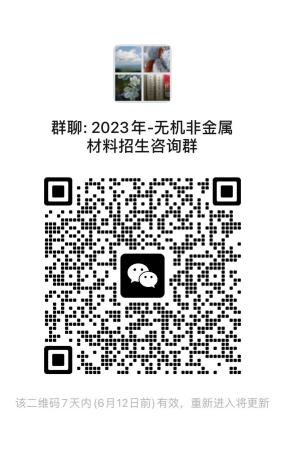 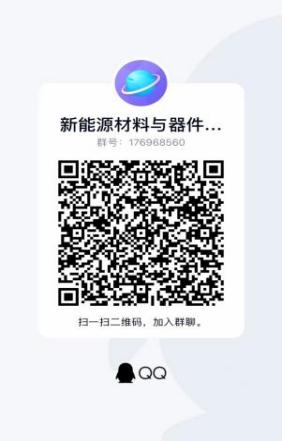 环境科学与工程学院环境工程辅修、微专业1. 电话和QQ咨询：电话（022-83955763）；QQ号（1092038996）2. 现场咨询：环境学院D516，环境学院C211环境科学与工程学院土地资源管理辅修、微专业1. 电话咨询：电话（022-83955763）或石老师：134260151982. 现场咨询：环境学院C211计算机动画专业微专业QQ：105309634软件学院软件工程微专业（1）咨询：学生加入QQ群（群名称：软件工程原理与应用开发-招生咨询，群号：722914855）进行报名咨询，还可至软件学院C512室进行现场咨询。（2）报名：通过QQ群发布报名链接，学生通过网络进行报名。软件学院互联网架构与应用开发微专业（1）咨询：学生加入QQ群（群名称：互联网架构与应用开发-招生咨询，群号：779599312）进行报名咨询，还可至计算机学院C511室进行现场咨询。（2）报名：通过QQ群发布报名链接，学生通过网络进行报名。人文学院英语辅修专业022-83956978；QQ群：765723929人文学院日语辅修专业022-83956978；QQ群：829979156经济与管理学院会计学辅修专业QQ群：会计辅修专业咨询，群号619828139。现场：经管学院教学办210。经济与管理学院金融学辅修专业QQ群：2022级经管辅修、微专业报名咨询，群号484939621。现场：经管学院教学办210。经济与管理学院公共事业管理辅修专业QQ群：2022级经管辅修、微专业报名咨询，群号484939621。现场：经管学院教学办210。经济与管理学院国际经济与贸易（跨境电商运营方向）微专业QQ群：2022级经管辅修、微专业报名咨询，群号484939621。国贸石老师: 13820676929现场：经管学院教学办210。经济与管理学院公共事业管理（公考能力素养方向）微专业QQ群：2022级经管辅修、微专业报名咨询，群号484939621。现场：经管学院教学办210。经济与管理学院工商管理（商业思维与创新方向）微专业QQ群：商业思维与创新-2023招生咨询群号：649840451现场：经管学院106室法学院法学辅修专业1. 线上咨询：QQ群7319222602. 线上报名方式：准备好成绩单电子版后点击登录下列链接报名。https://f.wps.cn/g/oyAp8qq2/法学院法学微专业1. 线上咨询：QQ群7319222602. 线上报名方式：准备好成绩单电子版后点击登录下列链接报名。https://f.wps.cn/g/oyAp8qq2/工程教学实习训练中心智能制造工程（智能系统实践与管理）微专业咨询电话：83955915（贾老师、刘老师）、83955905（山老师）、13512912151（刘老师）。将电子版报名表发送至邮箱： 28571289@qq.com，将报名表纸质版交至工程教学实习训练中心B404办公室山老师处，QQ群：570534002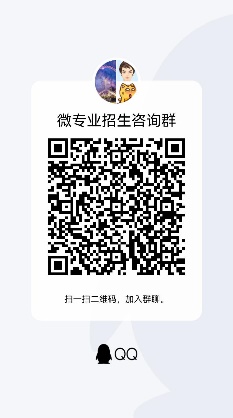 